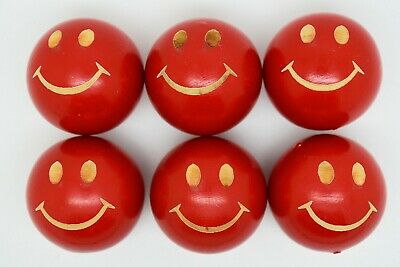 Lieve vriendinnen , Het is weer zover ! Op maandag 9 augustus gaan we ( ladies en gents ) terug petanquen ! We spreken af ,met vooraf goed opgewarmde spieren en opgeblonken ballen , aan de petanquebaan van Zeebrugge om 18.45 uur en om 19.00 uur stipt worden de eerste cochonnettes gegooid . Jullie hebben nu nog rijkelijk de tijd om jullie te vervolmaken in de technieken die door een professioneel team van anciens van de streek zullen beoordeeld worden !Indien prachtig weer worden we om 20.00 uur verwacht aan de foodtruck van Lagaar ,op de dijk , met een adembenemend zicht op onze Noordzee . Bij slecht weer zitten we gezellig binnen in het restaurant . Tot 9 augustus !De inrichters Monique en Martine LVerstuurd vanaf mijn iPad Martine LeysTel: 0478 / 94 13 75